CURRICULUM VITAENguyen Van ABC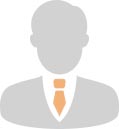 Sales ManagerGender:	MaleDate of birth: 	09/12/1991Family Status:	SingleResident:	123 Nguyễn Trai street, Thanh Xuan, HanoiTelephone:	09812345678Email:	nguyenvanabc@gmail.comWebsite:	facebook.com/nguyenvanabcINTRODUCE YOURSELFExperience for 6 years: receptionist, front office manager with skills for other position: customer care agent, reservation and salesEXPERIENCES Above 5 years experienceEDUCATIONFaculty of English and Modern LanguagesUniversity degrees - Hanoi Open University2014 - ExcellentEnglish - ExpertComputer skills: ExpertPERSONAL SKILLS- Teamwork skill and independent problem-solving skill- Languages: Vietnamese (Native speaker), English (fluent)- Computer: MS Word, MS Excel, Power Point, Internet, social media- Business Communication: both personal and interpersonal, Presentation, Emails, Debate skill - Research skill- Time management skill and organization skillPERSONAL HOBBIES- Traveling, exploring new things- Making friends and discovering strangers (especially foreign companions)- Searching the web- Movie & Music- ReadingCAREER OBJECTIVESales ManagerSalary: 8.000.000 - 12.000.000 VNDWorkplace: HanoiCareer: Sales – Marketing – PR - ReservationReady to workREFERENCE Mr. JohnGeneral Manager – 0123456789 – john@abc.comI assure that the information provided is true and correct! 04/2018 – PresentHanoi ABC HotelReceptionistReceptionist at Fitness Centre02/2012 – 03/2015Sample HotelReceptionists• Meeting and greeting clients 
• Booking meetings 
• Arranging couriers 
• Keeping the reception area tidy 
• Answering and forwarding phone calls 
• Screening phone calls 
• Sorting and distributing post 
• Direct recommend tours and travel services to foreign tourists: hotels, tours, flight tickets, visa services, car & boat rental ...